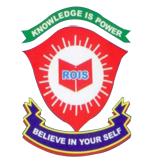 ROYAL OAK INTERNATIONAL SCHOOLSR. SEC. C.B.S.E. AFFILIATED (2018-19)WHOLE  YEAR SYLLABUS OF CLASS VSUBJECT-ENGLISHSUBJECT-HINDISUBJECT-MATHSUBJECT-SCIENCE SUBJECT-SSTSUBJECT-COMPUTERSUBJECT-GKSUBJECT-DRAWING & ART/CRAFTSUBJECT-DANCEPresentation of houses activityMONTHNO. OF WORKING DAYSNO. OF WORKING DAYSTOPICCONCEPTACTIVITYWORKSHEETApril17171)CH-4 The fruits of labour2) CH-2 A different world3) Story: Respect for others 4) Poem 1: A sad caseWriting: Paragraph writingNoticeGrammar: PunctuationArticleNounIntroduction of charactersExplanation Q/A , Fill in the blanks Dictation1) Character Sketch *  Reading1) RTC & back exercise1) Title of the paragraph, how to start and how to conclude1) Clear conception of common & proper noun and kinds of noun.1)Read the story and write the central ideaPunctuation,  Article, Noun  & Unseen passageMay991)Poem: The bat2) Story: Tia’s Kitten3) Story: Controlling anger Writing:a) Diary entryGrammar:SynonymsverbForms of verbSummaryRTCDictation1) Choose the correct answers + back exercise*  Readingformatcontent1) Use of different words with same meaningFind out the facts about the bat and write 5 sentences about it  in the notebook.SynonymsverbForms of verbJuly2222CH-1 The holy parrotPoem: Market DayStory: ResponsibilityPoem: 3 & 4 Not InvitedWritingAdvertisementPicture CompositionInformal LetterGrammar:present, past Simplepresent, past ContinuousIntroduction and explanationQ/A, back exerciseDictationExplanationRTC*  Reading1) RTC & back exerciseTopic, formation and content of the advertisementHow to start and how to conclude(PC)format and content( IL)Introduction of tensesconcept of present and concept of pastAdmad showDescribe a product present, past Simple present, past Continuous2) Picture compositionWritten Evaluation Syllabus: PA-I(July)            MM:-40MCB: CH-4 The fruits of labour    CH-2 A different world, Tia’s Kitten, The holy parrotLiterature: Poem 1: A sad case , The bat, Market Day Story:Grammar: Punctuation, Article , Noun, Synonyms, verb, Forms of verbWriting :  Paragraph writing , Notice, Diary entry, Advertisement, Picture CompositionWritten Evaluation Syllabus: PA-I(July)            MM:-40MCB: CH-4 The fruits of labour    CH-2 A different world, Tia’s Kitten, The holy parrotLiterature: Poem 1: A sad case , The bat, Market Day Story:Grammar: Punctuation, Article , Noun, Synonyms, verb, Forms of verbWriting :  Paragraph writing , Notice, Diary entry, Advertisement, Picture CompositionWritten Evaluation Syllabus: PA-I(July)            MM:-40MCB: CH-4 The fruits of labour    CH-2 A different world, Tia’s Kitten, The holy parrotLiterature: Poem 1: A sad case , The bat, Market Day Story:Grammar: Punctuation, Article , Noun, Synonyms, verb, Forms of verbWriting :  Paragraph writing , Notice, Diary entry, Advertisement, Picture CompositionWritten Evaluation Syllabus: PA-I(July)            MM:-40MCB: CH-4 The fruits of labour    CH-2 A different world, Tia’s Kitten, The holy parrotLiterature: Poem 1: A sad case , The bat, Market Day Story:Grammar: Punctuation, Article , Noun, Synonyms, verb, Forms of verbWriting :  Paragraph writing , Notice, Diary entry, Advertisement, Picture CompositionWritten Evaluation Syllabus: PA-I(July)            MM:-40MCB: CH-4 The fruits of labour    CH-2 A different world, Tia’s Kitten, The holy parrotLiterature: Poem 1: A sad case , The bat, Market Day Story:Grammar: Punctuation, Article , Noun, Synonyms, verb, Forms of verbWriting :  Paragraph writing , Notice, Diary entry, Advertisement, Picture CompositionWritten Evaluation Syllabus: PA-I(July)            MM:-40MCB: CH-4 The fruits of labour    CH-2 A different world, Tia’s Kitten, The holy parrotLiterature: Poem 1: A sad case , The bat, Market Day Story:Grammar: Punctuation, Article , Noun, Synonyms, verb, Forms of verbWriting :  Paragraph writing , Notice, Diary entry, Advertisement, Picture CompositionWritten Evaluation Syllabus: PA-I(July)            MM:-40MCB: CH-4 The fruits of labour    CH-2 A different world, Tia’s Kitten, The holy parrotLiterature: Poem 1: A sad case , The bat, Market Day Story:Grammar: Punctuation, Article , Noun, Synonyms, verb, Forms of verbWriting :  Paragraph writing , Notice, Diary entry, Advertisement, Picture CompositionAug.Aug.21Ch-5 A holiday in spaceStory: Sincerity Story-5  Whale & Elephant play tugWriting- Message Writing, Dialogue Completion.Grammar- 1.Present Perfect &Past Perfect tenses.2.Use of Be Going to Introduction and explanation,RTC*  ReadingQ/A, back exerciseProper Explanation by giving the structure & Examples.Make a spellathonFive Sentences on the particular character you like the mostUnseen passage + Present Perfect &Past Perfect tenses.Use of Be going to -Sept.Sept.8Ch-6- No tickets to ride.Story- Quest for Knowledge.Poem-6  How a poem was madeGrammar:1.Conjuction.2.AdverbBack Exercise ,question AnswerReadingRTC & Back exerciseConcept:- How to join Two Sentences.Definition & conversion of Adjectives in adverb.Speaking Skill Importance of Knowledge1.Conjuction.2. AdverbWritten Evaluation Syllabus: Half Yearly Exam (September)      MM:-60Complete syllabus of PA- I + Poem: 3 & 4 Not InvitedMCB : Ch-5 A holiday in space, Ch-6- No tickets to ride.Literature : Whale & Elephant play tug, Poem-6  How a poem was made, Writing:  Informal Letter, Message Writing, Dialogue Completion.Grammar : present, past Simple, present, past Continuous, Present Perfect &Past Perfect tenses, Use of                      Be Going  to, ConjuctionWritten Evaluation Syllabus: Half Yearly Exam (September)      MM:-60Complete syllabus of PA- I + Poem: 3 & 4 Not InvitedMCB : Ch-5 A holiday in space, Ch-6- No tickets to ride.Literature : Whale & Elephant play tug, Poem-6  How a poem was made, Writing:  Informal Letter, Message Writing, Dialogue Completion.Grammar : present, past Simple, present, past Continuous, Present Perfect &Past Perfect tenses, Use of                      Be Going  to, ConjuctionWritten Evaluation Syllabus: Half Yearly Exam (September)      MM:-60Complete syllabus of PA- I + Poem: 3 & 4 Not InvitedMCB : Ch-5 A holiday in space, Ch-6- No tickets to ride.Literature : Whale & Elephant play tug, Poem-6  How a poem was made, Writing:  Informal Letter, Message Writing, Dialogue Completion.Grammar : present, past Simple, present, past Continuous, Present Perfect &Past Perfect tenses, Use of                      Be Going  to, ConjuctionWritten Evaluation Syllabus: Half Yearly Exam (September)      MM:-60Complete syllabus of PA- I + Poem: 3 & 4 Not InvitedMCB : Ch-5 A holiday in space, Ch-6- No tickets to ride.Literature : Whale & Elephant play tug, Poem-6  How a poem was made, Writing:  Informal Letter, Message Writing, Dialogue Completion.Grammar : present, past Simple, present, past Continuous, Present Perfect &Past Perfect tenses, Use of                      Be Going  to, ConjuctionWritten Evaluation Syllabus: Half Yearly Exam (September)      MM:-60Complete syllabus of PA- I + Poem: 3 & 4 Not InvitedMCB : Ch-5 A holiday in space, Ch-6- No tickets to ride.Literature : Whale & Elephant play tug, Poem-6  How a poem was made, Writing:  Informal Letter, Message Writing, Dialogue Completion.Grammar : present, past Simple, present, past Continuous, Present Perfect &Past Perfect tenses, Use of                      Be Going  to, ConjuctionWritten Evaluation Syllabus: Half Yearly Exam (September)      MM:-60Complete syllabus of PA- I + Poem: 3 & 4 Not InvitedMCB : Ch-5 A holiday in space, Ch-6- No tickets to ride.Literature : Whale & Elephant play tug, Poem-6  How a poem was made, Writing:  Informal Letter, Message Writing, Dialogue Completion.Grammar : present, past Simple, present, past Continuous, Present Perfect &Past Perfect tenses, Use of                      Be Going  to, ConjuctionWritten Evaluation Syllabus: Half Yearly Exam (September)      MM:-60Complete syllabus of PA- I + Poem: 3 & 4 Not InvitedMCB : Ch-5 A holiday in space, Ch-6- No tickets to ride.Literature : Whale & Elephant play tug, Poem-6  How a poem was made, Writing:  Informal Letter, Message Writing, Dialogue Completion.Grammar : present, past Simple, present, past Continuous, Present Perfect &Past Perfect tenses, Use of                      Be Going  to, ConjuctionOct.Oct.19Poem: In this cityChapter 7:Bhitarkanika Story6: Common Good (reading)Story 7: Fish in the forestWrting: Formal letterAdvertisement.Grammar: Present Perfect & Past Perfect Tenses.1) Introduction & Explanation RTC.2) Dictation.2)Explanation of the chapter ,Question Answer and Back ExerciseQuestion Answers + Back exerciseLetter to principal and letter to forest Authority Regarding the safety of Birds.Make a collage of any National Park and describe.Present Perfect & Past Perfect Tenses.Nov.Nov.15Poem:  The  Reason For    the PelicanL- 9 Unusual   Heroes Story: HumilityPoem8: Great, wide ,beautiful, wonderful worldWriting:Bio-Sketch of Abdul Kalam AzadBio-Sketch of VivekanandaGrammar:Question tagHomophonesExplanation and introduction of poem,  DictationR.T .C  ,Value based questionreadingreadingTry to inspire the students by discussing the qualities of great personalities.exercises related to the topic1)Paste the picture of a great hero and write  four main qualities he posses Question tagHomophones + Unseen passageWritten Evaluation Syllabus: PA-II(November)           MM:- 40MCB : Poem: In this city, The  Reason For the Pelican   Ch 7:Bhitarkanika , L- 9 Unusual   HeroesLiterature : Poem-6  How a poem was made, Poem8: Great, wide ,beautiful, wonderful world,                      Story- Fish in the forest, Writing:  Formal letter Advertisement, Bio-Sketch of Abdul Kalam Azad, Bio-Sketch of VivekanandaGrammar : Adverb, Present Perfect & Past Perfect Tenses., Question tag, HomophonesWritten Evaluation Syllabus: PA-II(November)           MM:- 40MCB : Poem: In this city, The  Reason For the Pelican   Ch 7:Bhitarkanika , L- 9 Unusual   HeroesLiterature : Poem-6  How a poem was made, Poem8: Great, wide ,beautiful, wonderful world,                      Story- Fish in the forest, Writing:  Formal letter Advertisement, Bio-Sketch of Abdul Kalam Azad, Bio-Sketch of VivekanandaGrammar : Adverb, Present Perfect & Past Perfect Tenses., Question tag, HomophonesWritten Evaluation Syllabus: PA-II(November)           MM:- 40MCB : Poem: In this city, The  Reason For the Pelican   Ch 7:Bhitarkanika , L- 9 Unusual   HeroesLiterature : Poem-6  How a poem was made, Poem8: Great, wide ,beautiful, wonderful world,                      Story- Fish in the forest, Writing:  Formal letter Advertisement, Bio-Sketch of Abdul Kalam Azad, Bio-Sketch of VivekanandaGrammar : Adverb, Present Perfect & Past Perfect Tenses., Question tag, HomophonesWritten Evaluation Syllabus: PA-II(November)           MM:- 40MCB : Poem: In this city, The  Reason For the Pelican   Ch 7:Bhitarkanika , L- 9 Unusual   HeroesLiterature : Poem-6  How a poem was made, Poem8: Great, wide ,beautiful, wonderful world,                      Story- Fish in the forest, Writing:  Formal letter Advertisement, Bio-Sketch of Abdul Kalam Azad, Bio-Sketch of VivekanandaGrammar : Adverb, Present Perfect & Past Perfect Tenses., Question tag, HomophonesWritten Evaluation Syllabus: PA-II(November)           MM:- 40MCB : Poem: In this city, The  Reason For the Pelican   Ch 7:Bhitarkanika , L- 9 Unusual   HeroesLiterature : Poem-6  How a poem was made, Poem8: Great, wide ,beautiful, wonderful world,                      Story- Fish in the forest, Writing:  Formal letter Advertisement, Bio-Sketch of Abdul Kalam Azad, Bio-Sketch of VivekanandaGrammar : Adverb, Present Perfect & Past Perfect Tenses., Question tag, HomophonesWritten Evaluation Syllabus: PA-II(November)           MM:- 40MCB : Poem: In this city, The  Reason For the Pelican   Ch 7:Bhitarkanika , L- 9 Unusual   HeroesLiterature : Poem-6  How a poem was made, Poem8: Great, wide ,beautiful, wonderful world,                      Story- Fish in the forest, Writing:  Formal letter Advertisement, Bio-Sketch of Abdul Kalam Azad, Bio-Sketch of VivekanandaGrammar : Adverb, Present Perfect & Past Perfect Tenses., Question tag, HomophonesWritten Evaluation Syllabus: PA-II(November)           MM:- 40MCB : Poem: In this city, The  Reason For the Pelican   Ch 7:Bhitarkanika , L- 9 Unusual   HeroesLiterature : Poem-6  How a poem was made, Poem8: Great, wide ,beautiful, wonderful world,                      Story- Fish in the forest, Writing:  Formal letter Advertisement, Bio-Sketch of Abdul Kalam Azad, Bio-Sketch of VivekanandaGrammar : Adverb, Present Perfect & Past Perfect Tenses., Question tag, HomophonesDec.1919Poem: A ChampionL-10 Dogs not allowedStory: EnduranceStory 9: Who will marry Mousie?writing: Story writing Diary entryGrammar:use of since and foruse of apostrophe(‘)Introduction and explanationRTCDictationBack exercisereadingQuestion answers + Back exercise1)Learn and recite the warm up poem “National Consciousness” use of since and foruse of apostrophe(‘)Jan.1818Poem:  Laughing song  L-11 Autograph L-12 The Jungle Book Story: National Consciousness Story 10 Fred’s new worldGrammar:a) One word substitutionIntroduction and explanation, RTCBack exercise + teach what is an autograph & how to write it.Reading, Dictation, Narrate the story of Jungle book before starting the chapter ReadingQuestion answers + back exerciseRole play of the jungle book and One word substitution + Bio sketch + Unseen passageWritten Evaluation Syllabus: Yearly Exam (February)     MM:-60Complete syllabus of Oct. 18 to Jan .19 and complete grammar work done from April 18 to Jan. 19Written Evaluation Syllabus: Yearly Exam (February)     MM:-60Complete syllabus of Oct. 18 to Jan .19 and complete grammar work done from April 18 to Jan. 19Written Evaluation Syllabus: Yearly Exam (February)     MM:-60Complete syllabus of Oct. 18 to Jan .19 and complete grammar work done from April 18 to Jan. 19Written Evaluation Syllabus: Yearly Exam (February)     MM:-60Complete syllabus of Oct. 18 to Jan .19 and complete grammar work done from April 18 to Jan. 19Written Evaluation Syllabus: Yearly Exam (February)     MM:-60Complete syllabus of Oct. 18 to Jan .19 and complete grammar work done from April 18 to Jan. 19Written Evaluation Syllabus: Yearly Exam (February)     MM:-60Complete syllabus of Oct. 18 to Jan .19 and complete grammar work done from April 18 to Jan. 19Written Evaluation Syllabus: Yearly Exam (February)     MM:-60Complete syllabus of Oct. 18 to Jan .19 and complete grammar work done from April 18 to Jan. 19MONTH NO. OF WORKING DAYS TOPICCONCEPT WORKSHEETApril 17IkkB & 1 ge gS igjsnkj ns”k ds ¼dfork½  ikB & 3 esjh Mk;jh O;kdj.k & ikB & 1 Hkk’kk vkSj O;kdj.k IkkB & 2 o.kZikB & 21 Mk;jh ys[ku   Mk;jh ys[ku ds ykHk crkrs gq, ,d laqnj pkVZ  cukuk A lSfudksa dk egRo crkrs  gq, lSfudksa dk ,d laqnj iksLVj cukuk A Worksheet Related to Lesson -  ikB;  iqLrd ikB &  1 vkSj 3 O;kdj.k & ikB 1] 2  vkSj  21 May9ikB & 4 ckrphr dk rjhdk O;kdj.k ikB & ¼laKk½  laKk ds Hksnksa dks Li’V djrs gq, ,d lqanj pkVZ cukuk A July22ikB & 5 clarh Hkksj ¼dfork½ikB & 7 nknk th vkSj >aMk ¼dfork½ikB & 8 izHkq dk isV nnZ O;kdj.k & laKk ds fodkj ] loZuke ] fo”ks’k.k ] fØ;k  Olar _rq dk ,d iksLVj  cukuk A frjaxs  ds rhuksa jaxksa dk egRo crkrs gq, frjaxs >aMs dk fp= pkVZ isij ij cukuk  A Worksheet Related to Lesson -  ikB;  iqLrd ikB &  5] 7] 8  O;kdj.k & ikB & laKk ds fodkj ] loZuke ] fo”ks’k.k ] fØ;kWritten Evaluation Syllabus: PA-I(July)         MM:-40ikB & 3 esjh Mk;jh ikB & 4 ckrphr dk rjhdkikB & 5 clarh Hkksj ¼dfork½ikB & 7 nknk th vkSj >aMk ¼dfork½ikB & 8 izHkq dk isV nnZ O;kdj.k & Hkk’kk vkSj O;kdj.k ] o.kZ ] laKk ] laKk ds fodkj ] loZuke ] fo”ks’k.k ] faØ;k A Written Evaluation Syllabus: PA-I(July)         MM:-40ikB & 3 esjh Mk;jh ikB & 4 ckrphr dk rjhdkikB & 5 clarh Hkksj ¼dfork½ikB & 7 nknk th vkSj >aMk ¼dfork½ikB & 8 izHkq dk isV nnZ O;kdj.k & Hkk’kk vkSj O;kdj.k ] o.kZ ] laKk ] laKk ds fodkj ] loZuke ] fo”ks’k.k ] faØ;k A Written Evaluation Syllabus: PA-I(July)         MM:-40ikB & 3 esjh Mk;jh ikB & 4 ckrphr dk rjhdkikB & 5 clarh Hkksj ¼dfork½ikB & 7 nknk th vkSj >aMk ¼dfork½ikB & 8 izHkq dk isV nnZ O;kdj.k & Hkk’kk vkSj O;kdj.k ] o.kZ ] laKk ] laKk ds fodkj ] loZuke ] fo”ks’k.k ] faØ;k A Written Evaluation Syllabus: PA-I(July)         MM:-40ikB & 3 esjh Mk;jh ikB & 4 ckrphr dk rjhdkikB & 5 clarh Hkksj ¼dfork½ikB & 7 nknk th vkSj >aMk ¼dfork½ikB & 8 izHkq dk isV nnZ O;kdj.k & Hkk’kk vkSj O;kdj.k ] o.kZ ] laKk ] laKk ds fodkj ] loZuke ] fo”ks’k.k ] faØ;k A Written Evaluation Syllabus: PA-I(July)         MM:-40ikB & 3 esjh Mk;jh ikB & 4 ckrphr dk rjhdkikB & 5 clarh Hkksj ¼dfork½ikB & 7 nknk th vkSj >aMk ¼dfork½ikB & 8 izHkq dk isV nnZ O;kdj.k & Hkk’kk vkSj O;kdj.k ] o.kZ ] laKk ] laKk ds fodkj ] loZuke ] fo”ks’k.k ] faØ;k A Aug. 21ikB & 9 ufn;k rks jkg cuk ysrh gS ¼dfork½ikB & 10 xqyhoj dh fofp= ;k=k  ikB & 12 xq: Ekgkjkt dk vkxeu O;kdj.k ikB & 8 dky  ikB & 9 vfodkjh “kCn  ikB & 10 “kq) oRkZuh ikB & 10 fØ;k fo”ks’k.kIkkB & 16 foykse “kCn  Hkkjr dh izfln~/k  ufn;ksa dh lwph cukrs   gq, unh dk ,d laqnj iksLVj cukuk A “kqn~/k  orZuh ds “kCnksa dk ,d laqnj iksLVj cukuk A Worksheet Related to Lesson -  ikB;  iqLrd ikB &  9 ] 10 ] 12 O;kdj.k & ikB  8 ] 9 ]10 ] 16 Sept.09ikB & 14 bDdhloh  lnh dk dfj”kek O;kdj.k & ikB & 15 i;kZ;okph “kCn jkscksV dk ,d laqnj  iksLVj cukuk A Written Evaluation Syllabus: Half Yearly Exam (September)                       MM:-60IkkB & 1 ge gS igjsnkj ns”k ds ¼dfork½                    ikB & 3 esjh Mk;jh ikB & 8 izHkq dk isV nnZ                                   ikB & 9 ufn;k rks jkg cuk ysrh gS ¼dfork½ikB & 10 xqyhoj dh fofp= ;k=k                         ikB & 12 xq: Ekgkjkt dk vkxeu ikB & 14 bDdhloh  lnh dk dfj”kek O;kdj.k & ikB & 8 dky                                                   ikB & 9 vfodkjh “kCn  ikB & 10 “kq) oRkZuh                                   ikB & 4 laKk ds fodkjikB & 16 foykse “kCn Written Evaluation Syllabus: Half Yearly Exam (September)                       MM:-60IkkB & 1 ge gS igjsnkj ns”k ds ¼dfork½                    ikB & 3 esjh Mk;jh ikB & 8 izHkq dk isV nnZ                                   ikB & 9 ufn;k rks jkg cuk ysrh gS ¼dfork½ikB & 10 xqyhoj dh fofp= ;k=k                         ikB & 12 xq: Ekgkjkt dk vkxeu ikB & 14 bDdhloh  lnh dk dfj”kek O;kdj.k & ikB & 8 dky                                                   ikB & 9 vfodkjh “kCn  ikB & 10 “kq) oRkZuh                                   ikB & 4 laKk ds fodkjikB & 16 foykse “kCn Written Evaluation Syllabus: Half Yearly Exam (September)                       MM:-60IkkB & 1 ge gS igjsnkj ns”k ds ¼dfork½                    ikB & 3 esjh Mk;jh ikB & 8 izHkq dk isV nnZ                                   ikB & 9 ufn;k rks jkg cuk ysrh gS ¼dfork½ikB & 10 xqyhoj dh fofp= ;k=k                         ikB & 12 xq: Ekgkjkt dk vkxeu ikB & 14 bDdhloh  lnh dk dfj”kek O;kdj.k & ikB & 8 dky                                                   ikB & 9 vfodkjh “kCn  ikB & 10 “kq) oRkZuh                                   ikB & 4 laKk ds fodkjikB & 16 foykse “kCn Written Evaluation Syllabus: Half Yearly Exam (September)                       MM:-60IkkB & 1 ge gS igjsnkj ns”k ds ¼dfork½                    ikB & 3 esjh Mk;jh ikB & 8 izHkq dk isV nnZ                                   ikB & 9 ufn;k rks jkg cuk ysrh gS ¼dfork½ikB & 10 xqyhoj dh fofp= ;k=k                         ikB & 12 xq: Ekgkjkt dk vkxeu ikB & 14 bDdhloh  lnh dk dfj”kek O;kdj.k & ikB & 8 dky                                                   ikB & 9 vfodkjh “kCn  ikB & 10 “kq) oRkZuh                                   ikB & 4 laKk ds fodkjikB & 16 foykse “kCn Written Evaluation Syllabus: Half Yearly Exam (September)                       MM:-60IkkB & 1 ge gS igjsnkj ns”k ds ¼dfork½                    ikB & 3 esjh Mk;jh ikB & 8 izHkq dk isV nnZ                                   ikB & 9 ufn;k rks jkg cuk ysrh gS ¼dfork½ikB & 10 xqyhoj dh fofp= ;k=k                         ikB & 12 xq: Ekgkjkt dk vkxeu ikB & 14 bDdhloh  lnh dk dfj”kek O;kdj.k & ikB & 8 dky                                                   ikB & 9 vfodkjh “kCn  ikB & 10 “kq) oRkZuh                                   ikB & 4 laKk ds fodkjikB & 16 foykse “kCn Oct.19ikB & 15 ohj ekyo th O;kdj.k& IkkB & 11 okD;  ikB & 12 fojke fpg~u ikB & 13 eqgkojs  izeq[k fojke&fpg~uksa dks n”kkZrs gq, ,d lqanj pkVZ cukuk A Worksheet Related to Lesson -  ikB;  iqLrd ikB &  15  O;kdj.k & ikB 11 ] 12 ] 13 Nov.15ikB & 16 dchj ds nksgs O;kdj.k ikB & 14 “kCn fuekZ.k ikB & 17 Jqfrle fHkUUkkZFkd ikB & 18 vusd “kCnks ds fy, ,d “kCn    dchjnkl dk fp= pkVZ isij ij cukdj muds nksgksa dks pkVZ ij fy[kuk A Worksheet Related to Lesson -  ikB;  iqLrd ikB &  16+  O;kdj.k & ikB 14 ] 17 ] 18 Written Evaluation Syllabus: PA-II(November)         MM:- 40ikB & 15 ohj ekyo th                                          ikB & 16 dchj ds nksgs ikB & 5 clarh Hkksj ¼dfork½                                    ikB & 7 nknk th vkSj >aMk ¼dfork½O;kdj.k&                                                            IkkB & 11 okD;  ikB & 12 fojke fpg~u                                         ikB & 13 eqgkojs  ikB & 14 “kCn fuekZ.k ikB & 18 vusd “kCnks ds fy, ,d “kCn    Written Evaluation Syllabus: PA-II(November)         MM:- 40ikB & 15 ohj ekyo th                                          ikB & 16 dchj ds nksgs ikB & 5 clarh Hkksj ¼dfork½                                    ikB & 7 nknk th vkSj >aMk ¼dfork½O;kdj.k&                                                            IkkB & 11 okD;  ikB & 12 fojke fpg~u                                         ikB & 13 eqgkojs  ikB & 14 “kCn fuekZ.k ikB & 18 vusd “kCnks ds fy, ,d “kCn    Written Evaluation Syllabus: PA-II(November)         MM:- 40ikB & 15 ohj ekyo th                                          ikB & 16 dchj ds nksgs ikB & 5 clarh Hkksj ¼dfork½                                    ikB & 7 nknk th vkSj >aMk ¼dfork½O;kdj.k&                                                            IkkB & 11 okD;  ikB & 12 fojke fpg~u                                         ikB & 13 eqgkojs  ikB & 14 “kCn fuekZ.k ikB & 18 vusd “kCnks ds fy, ,d “kCn    Written Evaluation Syllabus: PA-II(November)         MM:- 40ikB & 15 ohj ekyo th                                          ikB & 16 dchj ds nksgs ikB & 5 clarh Hkksj ¼dfork½                                    ikB & 7 nknk th vkSj >aMk ¼dfork½O;kdj.k&                                                            IkkB & 11 okD;  ikB & 12 fojke fpg~u                                         ikB & 13 eqgkojs  ikB & 14 “kCn fuekZ.k ikB & 18 vusd “kCnks ds fy, ,d “kCn    Written Evaluation Syllabus: PA-II(November)         MM:- 40ikB & 15 ohj ekyo th                                          ikB & 16 dchj ds nksgs ikB & 5 clarh Hkksj ¼dfork½                                    ikB & 7 nknk th vkSj >aMk ¼dfork½O;kdj.k&                                                            IkkB & 11 okD;  ikB & 12 fojke fpg~u                                         ikB & 13 eqgkojs  ikB & 14 “kCn fuekZ.k ikB & 18 vusd “kCnks ds fy, ,d “kCn    Dec.18ikB & 13 nh;s dk vfHkeku O;kdj.k IkkB & 19 lwpuk ikB & 20 laokn ys[ku ikB & 23 i= ys[ku ikB & 24 vuqPNsn  ys[ku ikB & 25 vifBr xn~;ka”k lwpuk & ys[ku dk ,d laqnj iksLVj cukdj ltkuk A Nk=@ Nk=k  vkSj v/;kid ds chp laokn dk pkVZ cukuk A Worksheet Related to Lesson -  ikB;  iqLrd ikB &  13O;kdj.k & ikB 19]20]23]24]25 Written Evaluation Syllabus: Yearly Exam (February)                  MM:-60IkkB & 4 ckrphr dk rjhdk                                      ikB & 7 nknk th vkSj >aMk IkkB & 8 izaHkq dk isV esa nnZ                         ikB & 9 ufn;k rks jkg cuk ysrh gS ¼dfork½ikB & 10 xqyhoj dh fofp= ;k=k                             ikB & 12 xq: Ekgkjkt dk vkxeuikB & 15 nh;s dk vfHkeku                                    ikB & 14 bDdhloh  lnh dfj”kekO;kdj.k ikB & 12 fojke fpg~u                                           ikB & 10 “kq) oRkZuh ikB & 17 Jqfrle                                                    IkkB & 19 lwpuk ikB & 23 i= ys[ku                                                 ikB & 24 vuqPNsn  ys[ku ikB & 25 vifBr xn~;ka”kWritten Evaluation Syllabus: Yearly Exam (February)                  MM:-60IkkB & 4 ckrphr dk rjhdk                                      ikB & 7 nknk th vkSj >aMk IkkB & 8 izaHkq dk isV esa nnZ                         ikB & 9 ufn;k rks jkg cuk ysrh gS ¼dfork½ikB & 10 xqyhoj dh fofp= ;k=k                             ikB & 12 xq: Ekgkjkt dk vkxeuikB & 15 nh;s dk vfHkeku                                    ikB & 14 bDdhloh  lnh dfj”kekO;kdj.k ikB & 12 fojke fpg~u                                           ikB & 10 “kq) oRkZuh ikB & 17 Jqfrle                                                    IkkB & 19 lwpuk ikB & 23 i= ys[ku                                                 ikB & 24 vuqPNsn  ys[ku ikB & 25 vifBr xn~;ka”kWritten Evaluation Syllabus: Yearly Exam (February)                  MM:-60IkkB & 4 ckrphr dk rjhdk                                      ikB & 7 nknk th vkSj >aMk IkkB & 8 izaHkq dk isV esa nnZ                         ikB & 9 ufn;k rks jkg cuk ysrh gS ¼dfork½ikB & 10 xqyhoj dh fofp= ;k=k                             ikB & 12 xq: Ekgkjkt dk vkxeuikB & 15 nh;s dk vfHkeku                                    ikB & 14 bDdhloh  lnh dfj”kekO;kdj.k ikB & 12 fojke fpg~u                                           ikB & 10 “kq) oRkZuh ikB & 17 Jqfrle                                                    IkkB & 19 lwpuk ikB & 23 i= ys[ku                                                 ikB & 24 vuqPNsn  ys[ku ikB & 25 vifBr xn~;ka”kWritten Evaluation Syllabus: Yearly Exam (February)                  MM:-60IkkB & 4 ckrphr dk rjhdk                                      ikB & 7 nknk th vkSj >aMk IkkB & 8 izaHkq dk isV esa nnZ                         ikB & 9 ufn;k rks jkg cuk ysrh gS ¼dfork½ikB & 10 xqyhoj dh fofp= ;k=k                             ikB & 12 xq: Ekgkjkt dk vkxeuikB & 15 nh;s dk vfHkeku                                    ikB & 14 bDdhloh  lnh dfj”kekO;kdj.k ikB & 12 fojke fpg~u                                           ikB & 10 “kq) oRkZuh ikB & 17 Jqfrle                                                    IkkB & 19 lwpuk ikB & 23 i= ys[ku                                                 ikB & 24 vuqPNsn  ys[ku ikB & 25 vifBr xn~;ka”kWritten Evaluation Syllabus: Yearly Exam (February)                  MM:-60IkkB & 4 ckrphr dk rjhdk                                      ikB & 7 nknk th vkSj >aMk IkkB & 8 izaHkq dk isV esa nnZ                         ikB & 9 ufn;k rks jkg cuk ysrh gS ¼dfork½ikB & 10 xqyhoj dh fofp= ;k=k                             ikB & 12 xq: Ekgkjkt dk vkxeuikB & 15 nh;s dk vfHkeku                                    ikB & 14 bDdhloh  lnh dfj”kekO;kdj.k ikB & 12 fojke fpg~u                                           ikB & 10 “kq) oRkZuh ikB & 17 Jqfrle                                                    IkkB & 19 lwpuk ikB & 23 i= ys[ku                                                 ikB & 24 vuqPNsn  ys[ku ikB & 25 vifBr xn~;ka”kMONTHNO. OF WORKING DAYSTOPICCONCEPTACTIVITYWORKSHEETApril17L-3   Large  NumbersL-4   operation on large numbers Place value of numbersPlace value chart on A-4size sheet Work sheet of L-3+ Tables (2 to 10)May9L-4   operation on large numbers (Cont.)L-17 Basic geometrical conceptJuly22L-5  Simplification L-6  Factors & multiplesL-19   Parallel& perpendicular linesHCF  &  LCM  Types of linesTo make a perpendicular line from a point on a given line by paper foldingRecapitulation of  PA chapters+ Tables 2 to 15Written Evaluation Syllabus: PA-I(July)                  MM:-40L-3   Large  Numbers                                            L-4   operation on large numbersL-5  Simplification                                                 L-6  Factors & multiplesL-19   Parallel& perpendicular linesWritten Evaluation Syllabus: PA-I(July)                  MM:-40L-3   Large  Numbers                                            L-4   operation on large numbersL-5  Simplification                                                 L-6  Factors & multiplesL-19   Parallel& perpendicular linesWritten Evaluation Syllabus: PA-I(July)                  MM:-40L-3   Large  Numbers                                            L-4   operation on large numbersL-5  Simplification                                                 L-6  Factors & multiplesL-19   Parallel& perpendicular linesWritten Evaluation Syllabus: PA-I(July)                  MM:-40L-3   Large  Numbers                                            L-4   operation on large numbersL-5  Simplification                                                 L-6  Factors & multiplesL-19   Parallel& perpendicular linesWritten Evaluation Syllabus: PA-I(July)                  MM:-40L-3   Large  Numbers                                            L-4   operation on large numbersL-5  Simplification                                                 L-6  Factors & multiplesL-19   Parallel& perpendicular linesWritten Evaluation Syllabus: PA-I(July)                  MM:-40L-3   Large  Numbers                                            L-4   operation on large numbersL-5  Simplification                                                 L-6  Factors & multiplesL-19   Parallel& perpendicular linesAug.21L-7  FractionsL-16  MoneyL-18  concept of anglesL-20  TrianglesTypes of fractions Classification of angles& trianglesTriangles by paper foldingWorksheet of L-18,20+ Tables 16 to 18Sept.8L-21  circlesTerms related circleMeasuring of circumference of bangle with a rulerRecapitulation of  Half yearly chapters + Tables 2 to 18Written Evaluation Syllabus: Half Yearly Exam (September)                    MM:-60L-4   operation on large numbers                      L-5  Simplification                            L-7  Fractions                                                          L-16  Money                                                          L-18  concept of angles                   L-19   Parallel& perpendicular linesL-20  Triangles                                                         L-21  circlesWritten Evaluation Syllabus: Half Yearly Exam (September)                    MM:-60L-4   operation on large numbers                      L-5  Simplification                            L-7  Fractions                                                          L-16  Money                                                          L-18  concept of angles                   L-19   Parallel& perpendicular linesL-20  Triangles                                                         L-21  circlesWritten Evaluation Syllabus: Half Yearly Exam (September)                    MM:-60L-4   operation on large numbers                      L-5  Simplification                            L-7  Fractions                                                          L-16  Money                                                          L-18  concept of angles                   L-19   Parallel& perpendicular linesL-20  Triangles                                                         L-21  circlesWritten Evaluation Syllabus: Half Yearly Exam (September)                    MM:-60L-4   operation on large numbers                      L-5  Simplification                            L-7  Fractions                                                          L-16  Money                                                          L-18  concept of angles                   L-19   Parallel& perpendicular linesL-20  Triangles                                                         L-21  circlesWritten Evaluation Syllabus: Half Yearly Exam (September)                    MM:-60L-4   operation on large numbers                      L-5  Simplification                            L-7  Fractions                                                          L-16  Money                                                          L-18  concept of angles                   L-19   Parallel& perpendicular linesL-20  Triangles                                                         L-21  circlesWritten Evaluation Syllabus: Half Yearly Exam (September)                    MM:-60L-4   operation on large numbers                      L-5  Simplification                            L-7  Fractions                                                          L-16  Money                                                          L-18  concept of angles                   L-19   Parallel& perpendicular linesL-20  Triangles                                                         L-21  circlesOct.19L-8 Addition & subtraction of fractionsL-9  Multiplication & division of fractionsL-25  PictographOperation on fractionsIntroduction of graphProduct of fractions using squared paperWorksheet of fractions + Tables 18 to 20Nov.15L-10  DecimalsL-13  AveragePlace value chart of decimalsL-11 Rounding numbersRecapitulation of  PA chaptersWritten Evaluation Syllabus: PA-II(November)                      MM:-40L-8 Addition & subtraction of fractions                          L-9  Multiplication & division of fractionsL-10  Decimals                           L-13  Average                                 L-25  PictographWritten Evaluation Syllabus: PA-II(November)                      MM:-40L-8 Addition & subtraction of fractions                          L-9  Multiplication & division of fractionsL-10  Decimals                           L-13  Average                                 L-25  PictographWritten Evaluation Syllabus: PA-II(November)                      MM:-40L-8 Addition & subtraction of fractions                          L-9  Multiplication & division of fractionsL-10  Decimals                           L-13  Average                                 L-25  PictographWritten Evaluation Syllabus: PA-II(November)                      MM:-40L-8 Addition & subtraction of fractions                          L-9  Multiplication & division of fractionsL-10  Decimals                           L-13  Average                                 L-25  PictographWritten Evaluation Syllabus: PA-II(November)                      MM:-40L-8 Addition & subtraction of fractions                          L-9  Multiplication & division of fractionsL-10  Decimals                           L-13  Average                                 L-25  PictographWritten Evaluation Syllabus: PA-II(November)                      MM:-40L-8 Addition & subtraction of fractions                          L-9  Multiplication & division of fractionsL-10  Decimals                           L-13  Average                                 L-25  PictographDec.19L-12  MeasurementL-14  PercentageL-15  TimeConversion of unitsDraw conversion tables on A-4 size sheetWorksheet of L-12,15Jan.18L-22  PerimeterL-23  AreaL-24  VolumePerimeter, area and volume of figures.On a square grid form English letters and find their area                                                                                                                                 Recapitulation of   yearly chapters+ Tables 2 to 20Written Evaluation Syllabus: Yearly Exam (February)                  MM:-60L-10  Decimals      L-12  Measurement           L-13  Average               L-14  PercentageL-15  Time             L-22  Perimeter                  L-23  Area                       L-24  VolumeWritten Evaluation Syllabus: Yearly Exam (February)                  MM:-60L-10  Decimals      L-12  Measurement           L-13  Average               L-14  PercentageL-15  Time             L-22  Perimeter                  L-23  Area                       L-24  VolumeWritten Evaluation Syllabus: Yearly Exam (February)                  MM:-60L-10  Decimals      L-12  Measurement           L-13  Average               L-14  PercentageL-15  Time             L-22  Perimeter                  L-23  Area                       L-24  VolumeWritten Evaluation Syllabus: Yearly Exam (February)                  MM:-60L-10  Decimals      L-12  Measurement           L-13  Average               L-14  PercentageL-15  Time             L-22  Perimeter                  L-23  Area                       L-24  VolumeWritten Evaluation Syllabus: Yearly Exam (February)                  MM:-60L-10  Decimals      L-12  Measurement           L-13  Average               L-14  PercentageL-15  Time             L-22  Perimeter                  L-23  Area                       L-24  VolumeWritten Evaluation Syllabus: Yearly Exam (February)                  MM:-60L-10  Decimals      L-12  Measurement           L-13  Average               L-14  PercentageL-15  Time             L-22  Perimeter                  L-23  Area                       L-24  VolumeSUBJECT-SCIENCESUBJECT-SCIENCESUBJECT-SCIENCESUBJECT-SCIENCESUBJECT-SCIENCESUBJECT-SCIENCESUBJECT-SCIENCESUBJECT-SCIENCESUBJECT-SCIENCESUBJECT-SCIENCEMONTHNO. OF WORKING DAYSNO. OF WORKING DAYSNO. OF WORKING DAYSNO. OF WORKING DAYSTOPICTOPICCONCEPTACTIVITYWORKSHEETApril17171717L-1 , Growing PlantsL-6, Animals-Habitat and AdaptationL-1 , Growing PlantsL-6, Animals-Habitat and Adaptation1. Showing activity on seed germination in the class.1. Showing pictures of different types of habitats.1.Collect different types of seeds and paste them on A4 sheet and find out if these have any special features e.g spines or hair etc.2.Make 5 flash cards of five animals living in different habitats.Worksheet based on L-1and 6May9999L-3,Safety and First AidL-3,Safety and First Aid1. Showing first aid box and demonstrating different safety measures for fractures, burns, nose bleed and sprains in the class.Find out important helpline numbers of some places e.g fire station, police station, nearest hospital and write on A4 sheet. Put it up in your room. July22222222L-2, Food and HealthL-7, Skeletal System and Nervous SystemL-2, Food and HealthL-7, Skeletal System and Nervous System1. Showing flash cards of sources of different nutrients and balanced diet.1. Visiting the lab to show skeletal system.2. Showing the model of an eye and ear.3. Activity on reflex action.1.Make a 3-D chart of a balanced diet by pasting pictures of different nutrients.2.Draw, colour and label structure of an eye on A4 sheet.Worksheet based on L-2 and 3Recapitulation worksheet for PA-1Written Evaluation Syllabus: PA-I(July)                               MM:-40L-1 , Growing Plants                         L-2, Food and HealthL-3,Safety and First Aid                   L-6, Animals-Habitat and AdaptationL-7, Skeletal System and Nervous SystemWritten Evaluation Syllabus: PA-I(July)                               MM:-40L-1 , Growing Plants                         L-2, Food and HealthL-3,Safety and First Aid                   L-6, Animals-Habitat and AdaptationL-7, Skeletal System and Nervous SystemWritten Evaluation Syllabus: PA-I(July)                               MM:-40L-1 , Growing Plants                         L-2, Food and HealthL-3,Safety and First Aid                   L-6, Animals-Habitat and AdaptationL-7, Skeletal System and Nervous SystemWritten Evaluation Syllabus: PA-I(July)                               MM:-40L-1 , Growing Plants                         L-2, Food and HealthL-3,Safety and First Aid                   L-6, Animals-Habitat and AdaptationL-7, Skeletal System and Nervous SystemWritten Evaluation Syllabus: PA-I(July)                               MM:-40L-1 , Growing Plants                         L-2, Food and HealthL-3,Safety and First Aid                   L-6, Animals-Habitat and AdaptationL-7, Skeletal System and Nervous SystemWritten Evaluation Syllabus: PA-I(July)                               MM:-40L-1 , Growing Plants                         L-2, Food and HealthL-3,Safety and First Aid                   L-6, Animals-Habitat and AdaptationL-7, Skeletal System and Nervous SystemWritten Evaluation Syllabus: PA-I(July)                               MM:-40L-1 , Growing Plants                         L-2, Food and HealthL-3,Safety and First Aid                   L-6, Animals-Habitat and AdaptationL-7, Skeletal System and Nervous SystemWritten Evaluation Syllabus: PA-I(July)                               MM:-40L-1 , Growing Plants                         L-2, Food and HealthL-3,Safety and First Aid                   L-6, Animals-Habitat and AdaptationL-7, Skeletal System and Nervous SystemWritten Evaluation Syllabus: PA-I(July)                               MM:-40L-1 , Growing Plants                         L-2, Food and HealthL-3,Safety and First Aid                   L-6, Animals-Habitat and AdaptationL-7, Skeletal System and Nervous SystemWritten Evaluation Syllabus: PA-I(July)                               MM:-40L-1 , Growing Plants                         L-2, Food and HealthL-3,Safety and First Aid                   L-6, Animals-Habitat and AdaptationL-7, Skeletal System and Nervous SystemAug.Aug.Aug.21L-4,Solids,Liquids and GasesL-5, Rocks and MineralsL-4,Solids,Liquids and GasesL-5, Rocks and Minerals1. Showing experiments on evaporation, condensation, miscible and immiscible liquid.1. Showing pictures of different types of rocks.1. Showing experiments on evaporation, condensation, miscible and immiscible liquid.1. Showing pictures of different types of rocks.1.Collect pictures of things in different states of matter and arrange them in the columns of solids, liquids and gases.2.Collect and paste the pictures of famous monuments of India and find out the stones they are built of. e.g Qutab Minar, Taj Mahal etc.Worksheet based on L-4 and 5Sept.Sept.Sept.9L-8, MeasurementL-8, Measurement1. Showing different things used to measure length, mass and capacity.1. Showing different things used to measure length, mass and capacity.1.Make a list of all the items present in your pencil box .Now measure their length using a ruler.Recapitulation worksheet for Half Yearly Exam.Written Evaluation Syllabus:  Half Yearly Exam (September)                    MM:-60L-1 , Growing Plants                                                   L-2, Food and HealthL-3,Safety and First Aid                                              L-4,Solids,Liquids and GasesL-5, Rocks and Minerals                                             L-6, Animals-Habitat and AdaptationL-7, Skeletal System and Nervous System              L-8, MeasurementWritten Evaluation Syllabus:  Half Yearly Exam (September)                    MM:-60L-1 , Growing Plants                                                   L-2, Food and HealthL-3,Safety and First Aid                                              L-4,Solids,Liquids and GasesL-5, Rocks and Minerals                                             L-6, Animals-Habitat and AdaptationL-7, Skeletal System and Nervous System              L-8, MeasurementWritten Evaluation Syllabus:  Half Yearly Exam (September)                    MM:-60L-1 , Growing Plants                                                   L-2, Food and HealthL-3,Safety and First Aid                                              L-4,Solids,Liquids and GasesL-5, Rocks and Minerals                                             L-6, Animals-Habitat and AdaptationL-7, Skeletal System and Nervous System              L-8, MeasurementWritten Evaluation Syllabus:  Half Yearly Exam (September)                    MM:-60L-1 , Growing Plants                                                   L-2, Food and HealthL-3,Safety and First Aid                                              L-4,Solids,Liquids and GasesL-5, Rocks and Minerals                                             L-6, Animals-Habitat and AdaptationL-7, Skeletal System and Nervous System              L-8, MeasurementWritten Evaluation Syllabus:  Half Yearly Exam (September)                    MM:-60L-1 , Growing Plants                                                   L-2, Food and HealthL-3,Safety and First Aid                                              L-4,Solids,Liquids and GasesL-5, Rocks and Minerals                                             L-6, Animals-Habitat and AdaptationL-7, Skeletal System and Nervous System              L-8, MeasurementWritten Evaluation Syllabus:  Half Yearly Exam (September)                    MM:-60L-1 , Growing Plants                                                   L-2, Food and HealthL-3,Safety and First Aid                                              L-4,Solids,Liquids and GasesL-5, Rocks and Minerals                                             L-6, Animals-Habitat and AdaptationL-7, Skeletal System and Nervous System              L-8, MeasurementWritten Evaluation Syllabus:  Half Yearly Exam (September)                    MM:-60L-1 , Growing Plants                                                   L-2, Food and HealthL-3,Safety and First Aid                                              L-4,Solids,Liquids and GasesL-5, Rocks and Minerals                                             L-6, Animals-Habitat and AdaptationL-7, Skeletal System and Nervous System              L-8, MeasurementWritten Evaluation Syllabus:  Half Yearly Exam (September)                    MM:-60L-1 , Growing Plants                                                   L-2, Food and HealthL-3,Safety and First Aid                                              L-4,Solids,Liquids and GasesL-5, Rocks and Minerals                                             L-6, Animals-Habitat and AdaptationL-7, Skeletal System and Nervous System              L-8, MeasurementWritten Evaluation Syllabus:  Half Yearly Exam (September)                    MM:-60L-1 , Growing Plants                                                   L-2, Food and HealthL-3,Safety and First Aid                                              L-4,Solids,Liquids and GasesL-5, Rocks and Minerals                                             L-6, Animals-Habitat and AdaptationL-7, Skeletal System and Nervous System              L-8, MeasurementWritten Evaluation Syllabus:  Half Yearly Exam (September)                    MM:-60L-1 , Growing Plants                                                   L-2, Food and HealthL-3,Safety and First Aid                                              L-4,Solids,Liquids and GasesL-5, Rocks and Minerals                                             L-6, Animals-Habitat and AdaptationL-7, Skeletal System and Nervous System              L-8, MeasurementOct.Oct.1919L-9, Force and EnergyL- 10,Air and WaterL-9, Force and EnergyL- 10,Air and Water1. Experiments to show effects of force and types of force.1. Activities to show that air has weight and it occupies space.2. Experiment showing filtration, sedimentation and decantation.1. Experiments to show effects of force and types of force.1. Activities to show that air has weight and it occupies space.2. Experiment showing filtration, sedimentation and decantation.1. Draw ,Paste & label pictures of six simple machines on A4 sheet.2.Draw and colour different methods of purification according to your R.No-R.No-1to9-sedimentation & DecantationR.No.10 to 19 –LoadingR.No-20 to 29-BoilingR.No.-29 to 35 -DistillationWorksheet based on L-9 and 10Nov.Nov.1515L-11, Earth, Sun, and MoonL-11, Earth, Sun, and Moon1. Showing pictures of internal structure of the earth and phases of the moon.2. Experiment using ball and torch to show lunar and solar eclipse.1. Showing pictures of internal structure of the earth and phases of the moon.2. Experiment using ball and torch to show lunar and solar eclipse.1.Draw, colour and label pictures of the solar and lunar eclipse according to your R. No- 1 to 17 – Solar eclipse18 to 35 –Lunar eclipseRecapitulation worksheet for PA-2Written Evaluation Syllabus: PA-II(November)                           MM:- 40L-4,Solids,Liquids and Gases              L-5, Rocks and Minerals L-9, Force and Energy   L- 10,Air and Water L-11, Earth, Sun, and MoonWritten Evaluation Syllabus: PA-II(November)                           MM:- 40L-4,Solids,Liquids and Gases              L-5, Rocks and Minerals L-9, Force and Energy   L- 10,Air and Water L-11, Earth, Sun, and MoonWritten Evaluation Syllabus: PA-II(November)                           MM:- 40L-4,Solids,Liquids and Gases              L-5, Rocks and Minerals L-9, Force and Energy   L- 10,Air and Water L-11, Earth, Sun, and MoonWritten Evaluation Syllabus: PA-II(November)                           MM:- 40L-4,Solids,Liquids and Gases              L-5, Rocks and Minerals L-9, Force and Energy   L- 10,Air and Water L-11, Earth, Sun, and MoonWritten Evaluation Syllabus: PA-II(November)                           MM:- 40L-4,Solids,Liquids and Gases              L-5, Rocks and Minerals L-9, Force and Energy   L- 10,Air and Water L-11, Earth, Sun, and MoonWritten Evaluation Syllabus: PA-II(November)                           MM:- 40L-4,Solids,Liquids and Gases              L-5, Rocks and Minerals L-9, Force and Energy   L- 10,Air and Water L-11, Earth, Sun, and MoonWritten Evaluation Syllabus: PA-II(November)                           MM:- 40L-4,Solids,Liquids and Gases              L-5, Rocks and Minerals L-9, Force and Energy   L- 10,Air and Water L-11, Earth, Sun, and MoonWritten Evaluation Syllabus: PA-II(November)                           MM:- 40L-4,Solids,Liquids and Gases              L-5, Rocks and Minerals L-9, Force and Energy   L- 10,Air and Water L-11, Earth, Sun, and MoonWritten Evaluation Syllabus: PA-II(November)                           MM:- 40L-4,Solids,Liquids and Gases              L-5, Rocks and Minerals L-9, Force and Energy   L- 10,Air and Water L-11, Earth, Sun, and MoonWritten Evaluation Syllabus: PA-II(November)                           MM:- 40L-4,Solids,Liquids and Gases              L-5, Rocks and Minerals L-9, Force and Energy   L- 10,Air and Water L-11, Earth, Sun, and MoonDec.Dec.1818L-12, Light and ShadowsL-13, Volcanoes, Earth quakes and tidal wavesL-12, Light and ShadowsL-13, Volcanoes, Earth quakes and tidal waves1. Showing real things related to different types of materials. e.g transparent ,translucent and opaque. 1. Showing picture of cross section of a volcano.1. Showing real things related to different types of materials. e.g transparent ,translucent and opaque. 1. Showing picture of cross section of a volcano.1.Make a list of 10 objects that you can see in your classroom. Now identify and write whether these are transparent, opaque and translucent.2.Find out some safety measures to be followed during earth quakes. Write these on A4 sheet. Worksheet based on L-12and 13 Jan. Jan.1818L-14, Our EnvironmentL-14, Our Environment1. Discussion on different types of pollutions.1. Discussion on different types of pollutions.1.Draw a poster on any of the four types of pollution that you see around yourself and write a catchy slogan on it.Worksheet based on L-14Feb.Feb.1111RevisionRevisionRecapitulation worksheet for final exam.Written Evaluation Syllabus: Yearly Exam (February)                       MM:-60L-1 , Growing PlantsL-8, MeasurementL-9, Force and EnergyL- 10,Air and WaterL-11, Earth, Sun, and MoonL-12, Light and ShadowsL-13, Volcanoes, Earth quakes and tidal wavesL-14, Our EnvironmentWritten Evaluation Syllabus: Yearly Exam (February)                       MM:-60L-1 , Growing PlantsL-8, MeasurementL-9, Force and EnergyL- 10,Air and WaterL-11, Earth, Sun, and MoonL-12, Light and ShadowsL-13, Volcanoes, Earth quakes and tidal wavesL-14, Our EnvironmentWritten Evaluation Syllabus: Yearly Exam (February)                       MM:-60L-1 , Growing PlantsL-8, MeasurementL-9, Force and EnergyL- 10,Air and WaterL-11, Earth, Sun, and MoonL-12, Light and ShadowsL-13, Volcanoes, Earth quakes and tidal wavesL-14, Our EnvironmentWritten Evaluation Syllabus: Yearly Exam (February)                       MM:-60L-1 , Growing PlantsL-8, MeasurementL-9, Force and EnergyL- 10,Air and WaterL-11, Earth, Sun, and MoonL-12, Light and ShadowsL-13, Volcanoes, Earth quakes and tidal wavesL-14, Our EnvironmentWritten Evaluation Syllabus: Yearly Exam (February)                       MM:-60L-1 , Growing PlantsL-8, MeasurementL-9, Force and EnergyL- 10,Air and WaterL-11, Earth, Sun, and MoonL-12, Light and ShadowsL-13, Volcanoes, Earth quakes and tidal wavesL-14, Our EnvironmentWritten Evaluation Syllabus: Yearly Exam (February)                       MM:-60L-1 , Growing PlantsL-8, MeasurementL-9, Force and EnergyL- 10,Air and WaterL-11, Earth, Sun, and MoonL-12, Light and ShadowsL-13, Volcanoes, Earth quakes and tidal wavesL-14, Our EnvironmentWritten Evaluation Syllabus: Yearly Exam (February)                       MM:-60L-1 , Growing PlantsL-8, MeasurementL-9, Force and EnergyL- 10,Air and WaterL-11, Earth, Sun, and MoonL-12, Light and ShadowsL-13, Volcanoes, Earth quakes and tidal wavesL-14, Our EnvironmentWritten Evaluation Syllabus: Yearly Exam (February)                       MM:-60L-1 , Growing PlantsL-8, MeasurementL-9, Force and EnergyL- 10,Air and WaterL-11, Earth, Sun, and MoonL-12, Light and ShadowsL-13, Volcanoes, Earth quakes and tidal wavesL-14, Our EnvironmentWritten Evaluation Syllabus: Yearly Exam (February)                       MM:-60L-1 , Growing PlantsL-8, MeasurementL-9, Force and EnergyL- 10,Air and WaterL-11, Earth, Sun, and MoonL-12, Light and ShadowsL-13, Volcanoes, Earth quakes and tidal wavesL-14, Our EnvironmentWritten Evaluation Syllabus: Yearly Exam (February)                       MM:-60L-1 , Growing PlantsL-8, MeasurementL-9, Force and EnergyL- 10,Air and WaterL-11, Earth, Sun, and MoonL-12, Light and ShadowsL-13, Volcanoes, Earth quakes and tidal wavesL-14, Our EnvironmentMONTHNO. OF WORKING DAYSNO. OF WORKING DAYSNO. OF WORKING DAYSTOPICCONTENTCONTENTACTIVITYACTIVITYWORKSHEETApril171717L-1. The Globe and the MapL-2. Parallels and MeridiansL-1 Structure of Earth.L-2. Showing imaginary lines on the equator.L-1 Structure of Earth.L-2. Showing imaginary lines on the equator.L-1. Draw symbols and color key used in a map.L-2. Draw Parallels of latitudes and Meridians of longitudes.L-1. Draw symbols and color key used in a map.L-2. Draw Parallels of latitudes and Meridians of longitudes.Given at the back of the ChapterMay999L-3.Weather and Climate L-3. Showing flash cards of different types of Weather. L-3. Showing flash cards of different types of Weather.L-3, 1. Draw the Heat Zones of the Earth2. Map- Show the various climatic regions of the worldL-3, 1. Draw the Heat Zones of the Earth2. Map- Show the various climatic regions of the worldGiven at the back of the ChapterJuly222222L-4.The equatorial regionL-5. Tropical DesertL-6. The Temperate GrasslandsL-4. Discussion on The Democratic Republic of Congo.L-5. Discussion on hot deserts of the world.L-6.Understanding the Geography of Praries.L-4. Discussion on The Democratic Republic of Congo.L-5. Discussion on hot deserts of the world.L-6.Understanding the Geography of Praries.L-4. 1.National Park work grid for Congo2. Map of AfricaL- 5.Map: Mark Hot Deserts of the world.L-6. Paste the picture of wild animals of prairiesMap: Grasslands of the WorldL-4. 1.National Park work grid for Congo2. Map of AfricaL- 5.Map: Mark Hot Deserts of the world.L-6. Paste the picture of wild animals of prairiesMap: Grasslands of the WorldGiven at the back of the ChapterWritten Evaluation Syllabus: PA-I(July)                                        MM:-40L-1. The Globe and the MapL-2. Parallels and MeridiansL-3.Weather and ClimateL-4.The equatorial regionWritten Evaluation Syllabus: PA-I(July)                                        MM:-40L-1. The Globe and the MapL-2. Parallels and MeridiansL-3.Weather and ClimateL-4.The equatorial regionWritten Evaluation Syllabus: PA-I(July)                                        MM:-40L-1. The Globe and the MapL-2. Parallels and MeridiansL-3.Weather and ClimateL-4.The equatorial regionWritten Evaluation Syllabus: PA-I(July)                                        MM:-40L-1. The Globe and the MapL-2. Parallels and MeridiansL-3.Weather and ClimateL-4.The equatorial regionWritten Evaluation Syllabus: PA-I(July)                                        MM:-40L-1. The Globe and the MapL-2. Parallels and MeridiansL-3.Weather and ClimateL-4.The equatorial regionWritten Evaluation Syllabus: PA-I(July)                                        MM:-40L-1. The Globe and the MapL-2. Parallels and MeridiansL-3.Weather and ClimateL-4.The equatorial regionWritten Evaluation Syllabus: PA-I(July)                                        MM:-40L-1. The Globe and the MapL-2. Parallels and MeridiansL-3.Weather and ClimateL-4.The equatorial regionWritten Evaluation Syllabus: PA-I(July)                                        MM:-40L-1. The Globe and the MapL-2. Parallels and MeridiansL-3.Weather and ClimateL-4.The equatorial regionWritten Evaluation Syllabus: PA-I(July)                                        MM:-40L-1. The Globe and the MapL-2. Parallels and MeridiansL-3.Weather and ClimateL-4.The equatorial regionWritten Evaluation Syllabus: PA-I(July)                                        MM:-40L-1. The Globe and the MapL-2. Parallels and MeridiansL-3.Weather and ClimateL-4.The equatorial regionAug.Aug.Aug.21L-7. The land of ice and snowL-8. Environmental PollutionL-9. Natural DisastersL-7.Discussion on Greenland, its location, climate, vegetation, culture etc.L-8. Showing flash cards of different types of Pollution.L-9. Depiction of different types of Natural Disasters through flash cards.L-7.Discussion on Greenland, its location, climate, vegetation, culture etc.L-8. Showing flash cards of different types of Pollution.L-9. Depiction of different types of Natural Disasters through flash cards.L-7. Make a Harpoon and Draw a kayak.L-8.Draw a diagram of 3 R’sL-9.Draw a seismographL-7. Make a Harpoon and Draw a kayak.L-8.Draw a diagram of 3 R’sL-9.Draw a seismographGiven at the back of the ChapterSept.Sept.Sept.8RevisionWorksheet based on above chapters.Written Evaluation Syllabus:  Half Yearly Exam(September)                    MM:-60L-1. The Globe and the Map  L-2. Parallels and MeridiansL-3.Weather and ClimateL-4.The equatorial regionL-5. Tropical DesertL-6. The Temperate GrasslandsL-7. The land of ice and snowL-8. Environmental PollutionL-9. Natural DisastersWritten Evaluation Syllabus:  Half Yearly Exam(September)                    MM:-60L-1. The Globe and the Map  L-2. Parallels and MeridiansL-3.Weather and ClimateL-4.The equatorial regionL-5. Tropical DesertL-6. The Temperate GrasslandsL-7. The land of ice and snowL-8. Environmental PollutionL-9. Natural DisastersWritten Evaluation Syllabus:  Half Yearly Exam(September)                    MM:-60L-1. The Globe and the Map  L-2. Parallels and MeridiansL-3.Weather and ClimateL-4.The equatorial regionL-5. Tropical DesertL-6. The Temperate GrasslandsL-7. The land of ice and snowL-8. Environmental PollutionL-9. Natural DisastersWritten Evaluation Syllabus:  Half Yearly Exam(September)                    MM:-60L-1. The Globe and the Map  L-2. Parallels and MeridiansL-3.Weather and ClimateL-4.The equatorial regionL-5. Tropical DesertL-6. The Temperate GrasslandsL-7. The land of ice and snowL-8. Environmental PollutionL-9. Natural DisastersWritten Evaluation Syllabus:  Half Yearly Exam(September)                    MM:-60L-1. The Globe and the Map  L-2. Parallels and MeridiansL-3.Weather and ClimateL-4.The equatorial regionL-5. Tropical DesertL-6. The Temperate GrasslandsL-7. The land of ice and snowL-8. Environmental PollutionL-9. Natural DisastersWritten Evaluation Syllabus:  Half Yearly Exam(September)                    MM:-60L-1. The Globe and the Map  L-2. Parallels and MeridiansL-3.Weather and ClimateL-4.The equatorial regionL-5. Tropical DesertL-6. The Temperate GrasslandsL-7. The land of ice and snowL-8. Environmental PollutionL-9. Natural DisastersWritten Evaluation Syllabus:  Half Yearly Exam(September)                    MM:-60L-1. The Globe and the Map  L-2. Parallels and MeridiansL-3.Weather and ClimateL-4.The equatorial regionL-5. Tropical DesertL-6. The Temperate GrasslandsL-7. The land of ice and snowL-8. Environmental PollutionL-9. Natural DisastersWritten Evaluation Syllabus:  Half Yearly Exam(September)                    MM:-60L-1. The Globe and the Map  L-2. Parallels and MeridiansL-3.Weather and ClimateL-4.The equatorial regionL-5. Tropical DesertL-6. The Temperate GrasslandsL-7. The land of ice and snowL-8. Environmental PollutionL-9. Natural DisastersWritten Evaluation Syllabus:  Half Yearly Exam(September)                    MM:-60L-1. The Globe and the Map  L-2. Parallels and MeridiansL-3.Weather and ClimateL-4.The equatorial regionL-5. Tropical DesertL-6. The Temperate GrasslandsL-7. The land of ice and snowL-8. Environmental PollutionL-9. Natural DisastersWritten Evaluation Syllabus:  Half Yearly Exam(September)                    MM:-60L-1. The Globe and the Map  L-2. Parallels and MeridiansL-3.Weather and ClimateL-4.The equatorial regionL-5. Tropical DesertL-6. The Temperate GrasslandsL-7. The land of ice and snowL-8. Environmental PollutionL-9. Natural DisastersOct.Oct.Oct.19L-10. The world of growing KnowledgeL-11. Age of MachinesL-12. Living longer and healthierL-10. Showing symbols of ancient times.L-11. Discussion on D Invention of Steam Engine.L-12. Live depiction of various Medical Gadgets.L-10. Showing symbols of ancient times.L-11. Discussion on D Invention of Steam Engine.L-12. Live depiction of various Medical Gadgets.L-10. Write 1-10 in Roman and Braille ScriptL-11. Draw a windmill and Solar CookerL-12. Draw Clinical Thermometer and StethoscopeL-10. Write 1-10 in Roman and Braille ScriptL-11. Draw a windmill and Solar CookerL-12. Draw Clinical Thermometer and StethoscopeGiven at the back of the ChapterNov.Nov.Nov.15L-13. Some People never dieL-14. Keep in touchL-13. Discussing the life story of Abraham Lincoln. L-14. Discussion on Mass Communication. L-13. Discussing the life story of Abraham Lincoln. L-14. Discussion on Mass Communication. L-13. Write a paragraph to describe an incident when you told truth and work hard and you were successful.L-14. Draw one device for personal and mass communicationL-13. Write a paragraph to describe an incident when you told truth and work hard and you were successful.L-14. Draw one device for personal and mass communicationGiven at the back of the ChapterWritten Evaluation Syllabus: PA-II(November)                             MM:- 40L-10. The world of growing Knowledge                         L-11. Age of MachinesL-12. Living longer and healthier                                     L-13. Some People never dieWritten Evaluation Syllabus: PA-II(November)                             MM:- 40L-10. The world of growing Knowledge                         L-11. Age of MachinesL-12. Living longer and healthier                                     L-13. Some People never dieWritten Evaluation Syllabus: PA-II(November)                             MM:- 40L-10. The world of growing Knowledge                         L-11. Age of MachinesL-12. Living longer and healthier                                     L-13. Some People never dieWritten Evaluation Syllabus: PA-II(November)                             MM:- 40L-10. The world of growing Knowledge                         L-11. Age of MachinesL-12. Living longer and healthier                                     L-13. Some People never dieWritten Evaluation Syllabus: PA-II(November)                             MM:- 40L-10. The world of growing Knowledge                         L-11. Age of MachinesL-12. Living longer and healthier                                     L-13. Some People never dieWritten Evaluation Syllabus: PA-II(November)                             MM:- 40L-10. The world of growing Knowledge                         L-11. Age of MachinesL-12. Living longer and healthier                                     L-13. Some People never dieWritten Evaluation Syllabus: PA-II(November)                             MM:- 40L-10. The world of growing Knowledge                         L-11. Age of MachinesL-12. Living longer and healthier                                     L-13. Some People never dieWritten Evaluation Syllabus: PA-II(November)                             MM:- 40L-10. The world of growing Knowledge                         L-11. Age of MachinesL-12. Living longer and healthier                                     L-13. Some People never dieWritten Evaluation Syllabus: PA-II(November)                             MM:- 40L-10. The world of growing Knowledge                         L-11. Age of MachinesL-12. Living longer and healthier                                     L-13. Some People never dieWritten Evaluation Syllabus: PA-II(November)                             MM:- 40L-10. The world of growing Knowledge                         L-11. Age of MachinesL-12. Living longer and healthier                                     L-13. Some People never dieDec.Dec.1919L-15. Conquering distancesL-16.Struggle towards freedomL-17. India win FreedomL-15. Conquering distancesL-16.Struggle towards freedomL-17. India win FreedomL-15. Means of transport.L-16.Understanding the impact of Great Revolt of 1857.L17. Swadeshi and Boycott Movement, Role of GandhijiL-15. Means of transport.L-16.Understanding the impact of Great Revolt of 1857.L17. Swadeshi and Boycott Movement, Role of GandhijiL-15. Map Work L-16. Mark the centres of revolt of 1857L-17.Collect picture of revolutionaries and make a collageGiven at the back of the ChapterJan.Jan.1818L-18. Birth of UNL-19. The working of the UNL-18. Birth of UNL-19. The working of the UNL-18. World War 1 & 2, UNL-19. Major Organs, agencies and achievements of UN.L-18. World War 1 & 2, UNL-19. Major Organs, agencies and achievements of UN.L-18. Draw the symbol of UNL-19. Draw the symbols of agencies of UN.Given at the back of the ChapterWritten Evaluation Syllabus: Yearly Exam (February)                          MM:-60L-10. The world of growing Knowledge                                L-11. Age of MachinesL-12. Living longer and healthier                                            L-13. Some People never dieL-14. Keep in touch                                                                  L-15. Conquering distancesL-16.Struggle towards freedom                                             L-17. India win FreedomL-18. Birth of UN                                                                       L-19. The working of the UNWritten Evaluation Syllabus: Yearly Exam (February)                          MM:-60L-10. The world of growing Knowledge                                L-11. Age of MachinesL-12. Living longer and healthier                                            L-13. Some People never dieL-14. Keep in touch                                                                  L-15. Conquering distancesL-16.Struggle towards freedom                                             L-17. India win FreedomL-18. Birth of UN                                                                       L-19. The working of the UNWritten Evaluation Syllabus: Yearly Exam (February)                          MM:-60L-10. The world of growing Knowledge                                L-11. Age of MachinesL-12. Living longer and healthier                                            L-13. Some People never dieL-14. Keep in touch                                                                  L-15. Conquering distancesL-16.Struggle towards freedom                                             L-17. India win FreedomL-18. Birth of UN                                                                       L-19. The working of the UNWritten Evaluation Syllabus: Yearly Exam (February)                          MM:-60L-10. The world of growing Knowledge                                L-11. Age of MachinesL-12. Living longer and healthier                                            L-13. Some People never dieL-14. Keep in touch                                                                  L-15. Conquering distancesL-16.Struggle towards freedom                                             L-17. India win FreedomL-18. Birth of UN                                                                       L-19. The working of the UNWritten Evaluation Syllabus: Yearly Exam (February)                          MM:-60L-10. The world of growing Knowledge                                L-11. Age of MachinesL-12. Living longer and healthier                                            L-13. Some People never dieL-14. Keep in touch                                                                  L-15. Conquering distancesL-16.Struggle towards freedom                                             L-17. India win FreedomL-18. Birth of UN                                                                       L-19. The working of the UNWritten Evaluation Syllabus: Yearly Exam (February)                          MM:-60L-10. The world of growing Knowledge                                L-11. Age of MachinesL-12. Living longer and healthier                                            L-13. Some People never dieL-14. Keep in touch                                                                  L-15. Conquering distancesL-16.Struggle towards freedom                                             L-17. India win FreedomL-18. Birth of UN                                                                       L-19. The working of the UNWritten Evaluation Syllabus: Yearly Exam (February)                          MM:-60L-10. The world of growing Knowledge                                L-11. Age of MachinesL-12. Living longer and healthier                                            L-13. Some People never dieL-14. Keep in touch                                                                  L-15. Conquering distancesL-16.Struggle towards freedom                                             L-17. India win FreedomL-18. Birth of UN                                                                       L-19. The working of the UNWritten Evaluation Syllabus: Yearly Exam (February)                          MM:-60L-10. The world of growing Knowledge                                L-11. Age of MachinesL-12. Living longer and healthier                                            L-13. Some People never dieL-14. Keep in touch                                                                  L-15. Conquering distancesL-16.Struggle towards freedom                                             L-17. India win FreedomL-18. Birth of UN                                                                       L-19. The working of the UNWritten Evaluation Syllabus: Yearly Exam (February)                          MM:-60L-10. The world of growing Knowledge                                L-11. Age of MachinesL-12. Living longer and healthier                                            L-13. Some People never dieL-14. Keep in touch                                                                  L-15. Conquering distancesL-16.Struggle towards freedom                                             L-17. India win FreedomL-18. Birth of UN                                                                       L-19. The working of the UNWritten Evaluation Syllabus: Yearly Exam (February)                          MM:-60L-10. The world of growing Knowledge                                L-11. Age of MachinesL-12. Living longer and healthier                                            L-13. Some People never dieL-14. Keep in touch                                                                  L-15. Conquering distancesL-16.Struggle towards freedom                                             L-17. India win FreedomL-18. Birth of UN                                                                       L-19. The working of the UNMONTHNO. OF WORKING DAYSCONTENTACTIVITYPRACTICALWORKSHEETApril17Ch 1 - More About ComputersDraw the Anatomy of Computer.Power PointCh 1 May9Ch 5 – More on Power PointDraw five different types of icons used in Power Point.Power PointCh 5July22Revision Ch 2- Understanding the softwareDraw icons of any three types of Application Software. MS WordCh 2Written Evaluation Syllabus: PA-I(July)                    MM:-20 Ch 1 - More About ComputersCh 5 – More on Power PointPractical: Power PointWritten Evaluation Syllabus: PA-I(July)                    MM:-20 Ch 1 - More About ComputersCh 5 – More on Power PointPractical: Power PointWritten Evaluation Syllabus: PA-I(July)                    MM:-20 Ch 1 - More About ComputersCh 5 – More on Power PointPractical: Power PointWritten Evaluation Syllabus: PA-I(July)                    MM:-20 Ch 1 - More About ComputersCh 5 – More on Power PointPractical: Power PointWritten Evaluation Syllabus: PA-I(July)                    MM:-20 Ch 1 - More About ComputersCh 5 – More on Power PointPractical: Power PointWritten Evaluation Syllabus: PA-I(July)                    MM:-20 Ch 1 - More About ComputersCh 5 – More on Power PointPractical: Power PointAug. 21Ch 4 – MS-Word Adding EffectsWrite your name in five different Word Art Style.MS WordCh 4Sep.9Revision Revision Revision Revision Written Evaluation Syllabus: Half Yearly Exam (September)               MM:-30 Ch 2- Understanding the softwareCh 4 – MS-Word Adding EffectsPractical: MS WorldWritten Evaluation Syllabus: Half Yearly Exam (September)               MM:-30 Ch 2- Understanding the softwareCh 4 – MS-Word Adding EffectsPractical: MS WorldWritten Evaluation Syllabus: Half Yearly Exam (September)               MM:-30 Ch 2- Understanding the softwareCh 4 – MS-Word Adding EffectsPractical: MS WorldWritten Evaluation Syllabus: Half Yearly Exam (September)               MM:-30 Ch 2- Understanding the softwareCh 4 – MS-Word Adding EffectsPractical: MS WorldWritten Evaluation Syllabus: Half Yearly Exam (September)               MM:-30 Ch 2- Understanding the softwareCh 4 – MS-Word Adding EffectsPractical: MS WorldWritten Evaluation Syllabus: Half Yearly Exam (September)               MM:-30 Ch 2- Understanding the softwareCh 4 – MS-Word Adding EffectsPractical: MS WorldOct.19Ch 7- Programming with ScratchWrite 8 different Blocks of Scratch in a Rectangular Box and color the box with the respective color code. ScratchCh 7 Nov.15Ch 3 – Working with MS-WindowsDraw five different types of icons of MS Windows. ScratchCh 3Written Evaluation Syllabus: PA-II(November)                        MM:-20 Ch 7- Programming with ScratchCh 3 – Working with MS-WindowsPractical: ScratchWritten Evaluation Syllabus: PA-II(November)                        MM:-20 Ch 7- Programming with ScratchCh 3 – Working with MS-WindowsPractical: ScratchWritten Evaluation Syllabus: PA-II(November)                        MM:-20 Ch 7- Programming with ScratchCh 3 – Working with MS-WindowsPractical: ScratchWritten Evaluation Syllabus: PA-II(November)                        MM:-20 Ch 7- Programming with ScratchCh 3 – Working with MS-WindowsPractical: ScratchWritten Evaluation Syllabus: PA-II(November)                        MM:-20 Ch 7- Programming with ScratchCh 3 – Working with MS-WindowsPractical: ScratchWritten Evaluation Syllabus: PA-II(November)                        MM:-20 Ch 7- Programming with ScratchCh 3 – Working with MS-WindowsPractical: ScratchDec.19Ch 8- Event Programming with Scratch Ch 6- My First step to MS-ExcelDraw and label MS Excel WindowScratch +MS ExcelCh 8 &Ch 6Jan.18Ch 9 –Surfing the InternetDraw four different types of browsers.Scratch +MS ExcelCh 9Feb.11RevisionRevisionRevisionRevisionWritten Evaluation Syllabus: Yearly Exam (February)                           MM:-30 Ch 6- My First step to MS-ExcelCh 8- Event Programming with Scratch Ch 9 –Surfing the InternetPractical: Scratch +MS ExcelWritten Evaluation Syllabus: Yearly Exam (February)                           MM:-30 Ch 6- My First step to MS-ExcelCh 8- Event Programming with Scratch Ch 9 –Surfing the InternetPractical: Scratch +MS ExcelWritten Evaluation Syllabus: Yearly Exam (February)                           MM:-30 Ch 6- My First step to MS-ExcelCh 8- Event Programming with Scratch Ch 9 –Surfing the InternetPractical: Scratch +MS ExcelWritten Evaluation Syllabus: Yearly Exam (February)                           MM:-30 Ch 6- My First step to MS-ExcelCh 8- Event Programming with Scratch Ch 9 –Surfing the InternetPractical: Scratch +MS ExcelWritten Evaluation Syllabus: Yearly Exam (February)                           MM:-30 Ch 6- My First step to MS-ExcelCh 8- Event Programming with Scratch Ch 9 –Surfing the InternetPractical: Scratch +MS ExcelWritten Evaluation Syllabus: Yearly Exam (February)                           MM:-30 Ch 6- My First step to MS-ExcelCh 8- Event Programming with Scratch Ch 9 –Surfing the InternetPractical: Scratch +MS Excel   MONTHNO.OF WORKING DAYSCONTENTApril6Page no. 3 to Page no. 11 and  Page no.  65May3Page no. 12 to. Page no.17July4Page no. 18   toPage no. 20RevisionWritten Evaluation Syllabus: PA-I(July)                   MM:- 20Page no. 3 to Page no. 17 And Page no 65Written Evaluation Syllabus: PA-I(July)                   MM:- 20Page no. 3 to Page no. 17 And Page no 65Written Evaluation Syllabus: PA-I(July)                   MM:- 20Page no. 3 to Page no. 17 And Page no 65Aug.7Page no. 21 to Page no.32 , Page no.  67 and Page no. 68Current AffairsSept.3 RevisionWritten Evaluation Syllabus: Half Yearly Exam(September)                 MM:-30Page no. 18 to Page no.   32   Page no 67 and Page no. 68Current AffairsWritten Evaluation Syllabus: Half Yearly Exam(September)                 MM:-30Page no. 18 to Page no.   32   Page no 67 and Page no. 68Current AffairsWritten Evaluation Syllabus: Half Yearly Exam(September)                 MM:-30Page no. 18 to Page no.   32   Page no 67 and Page no. 68Current AffairsOct.7Page no. 33 to Page no.42 ,  Page no 69  andPage no. 70Nov.5 Page no. 43 to Page no.50RevisionWritten Evaluation Syllabus: PA-II(November)                      MM:-20Page no. 33 to  Page no.   44 , Page no.  69  and  Page no.  70Written Evaluation Syllabus: PA-II(November)                      MM:-20Page no. 33 to  Page no.   44 , Page no.  69  and  Page no.  70Written Evaluation Syllabus: PA-II(November)                      MM:-20Page no. 33 to  Page no.   44 , Page no.  69  and  Page no.  70Dec.7 Page no 51 to Page no.59 and   Page no 66Jan.7 Page no 60 to Page no.64 ,  Page no 71 and  Page no.  72Current Affairs     RevisionFeb.4RevisionWritten Evaluation Syllabus: Yearly Exam(February)                 MM:-30Page no. 45 to Page no  64 , Page no 66, Page no. 71 and 72Current AffairsWritten Evaluation Syllabus: Yearly Exam(February)                 MM:-30Page no. 45 to Page no  64 , Page no 66, Page no. 71 and 72Current AffairsWritten Evaluation Syllabus: Yearly Exam(February)                 MM:-30Page no. 45 to Page no  64 , Page no 66, Page no. 71 and 72Current AffairsMONTHNO. OF WORKING DAYSPAGES OF ART BOOKACTIVITYApril173-6, 8Bird Family – Leave pastingMay910, 11Catterpillar – Paper cuttingSummer Break : Phone Holder – use waste materialSummer Break : Phone Holder – use waste materialSummer Break : Phone Holder – use waste materialSummer Break : Phone Holder – use waste materialJuly2212 – 15Singing Bird – NewspaperWritten Evaluation Syllabus: Half Yearly Exam(September)Page no. 3 to Page no. 24Written Evaluation Syllabus: Half Yearly Exam(September)Page no. 3 to Page no. 24Written Evaluation Syllabus: Half Yearly Exam(September)Page no. 3 to Page no. 24Written Evaluation Syllabus: Half Yearly Exam(September)Page no. 3 to Page no. 24Aug.2116- 21RakhiSept.9RevisionOct.1923, 25, 36Lord Ganesha – CDNov.1526, 30, 33Lady Bug – Paper plateDec.1829, 34, 35Santa – Glitter pastingJan.1831, 39, 40Dancing  PuppetFeb.11RevisionWritten Evaluation Syllabus: Yearly Exam(February)Page no. 25 to Page no. 40Written Evaluation Syllabus: Yearly Exam(February)Page no. 25 to Page no. 40Written Evaluation Syllabus: Yearly Exam(February)Page no. 25 to Page no. 40Written Evaluation Syllabus: Yearly Exam(February)Page no. 25 to Page no. 40MONTHNO. OF WORKING DAYSTOPICSApril17Aerobics and body stretching exercisesMay9Aerobics and body stretching exercisesJuly22Free style dancing , Bhangra/Gidda (Independence celebration) Aug.21Free style dancing , Bhangra/Gidda (Independence celebration) (Janmastmi Celebration)Sept.9Folk dances and basic classical movements(Dussehra & Navratri celebration)Oct.19Folk dances and basic classical movements(Dussehra & Navratri celebration)Nov.15Salsa dance and western bollywood dance(Christmas celebration)Dec.18Salsa dance and western bollywood dance(Christmas celebration)Jan.18Patriotic dance , hip-hop style and line dance(Republic day celebration)Feb.11Patriotic dance , hip-hop style and line dance(Republic day celebration)